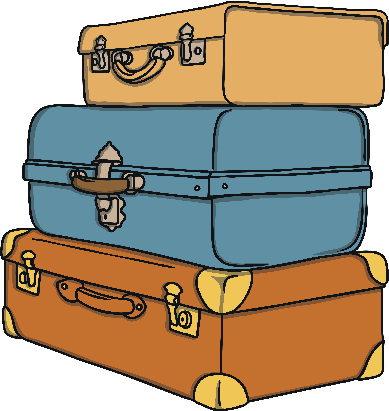 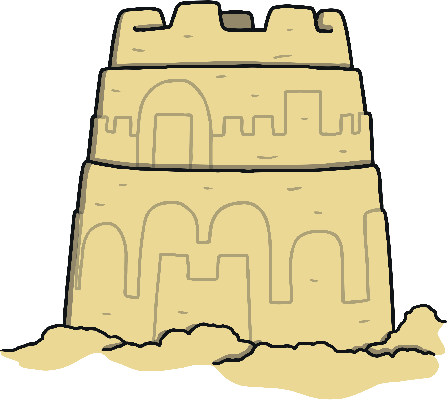 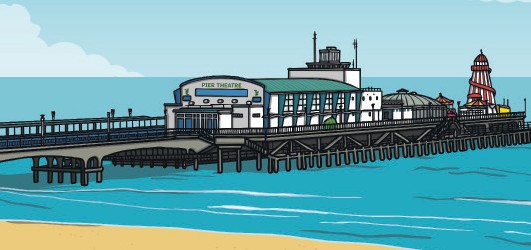 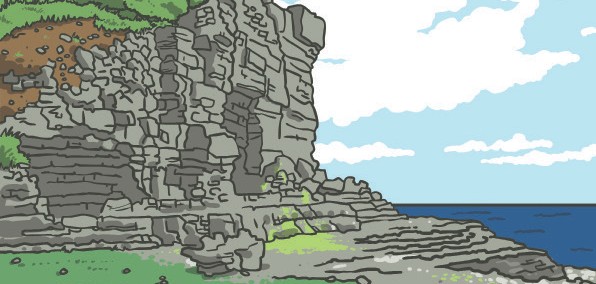 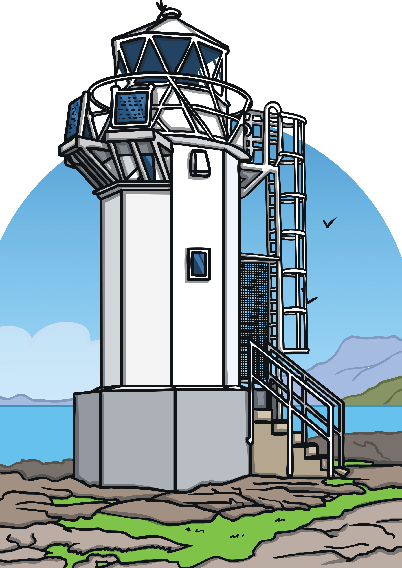 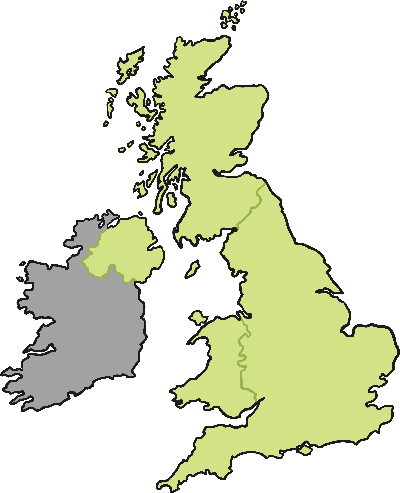 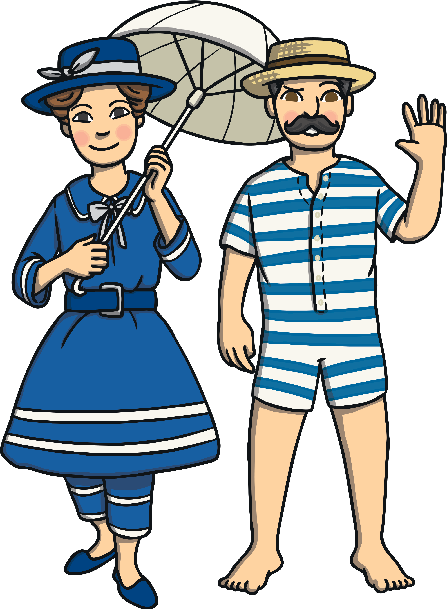 Key VocabularyKey Vocabularylocal areaNearby.nationalWithin the same country.resortA popular place for holidays.touristSomeone who travels or visits a place for pleasure.featureAn interesting or important part.physical
featureA feature that has been formed by nature.human
featureA feature that has been made or changed by humans.pierA structure built out into the water for people to walk on.promenadeA public place for walking for pleasure.Visiting PlacesPeople visit lots of different places. They might visit a local area, travel a bit further and go on a national trip, or take a longer holiday somewhere else in the world. Many tourists like to visit a seaside resort.Key VocabularyKey VocabularyUnited
Kingdom 
(UK)England, Scotland, Wales and Northern Ireland.VictorianWhen Queen Victoria ruled (from 1837-1901).sea
bathingSwimming in the sea.attractionsThings to see and do.bayPart of the coast where the land curves in and is surrounded by the sea on three sides.Harbour A place where ships or boats moor (tie-up).climateWeather.